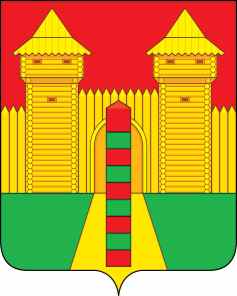 АДМИНИСТРАЦИЯ  МУНИЦИПАЛЬНОГО  ОБРАЗОВАНИЯ «ШУМЯЧСКИЙ  РАЙОН» СМОЛЕНСКОЙ  ОБЛАСТИРАСПОРЯЖЕНИЕот 24.04.2023г. № 110-р        п. ШумячиОб ограничении движенияВ связи с проведением 9 мая 2023 года в п. Шумячи праздничных мероприятий, посвященных Дню Победы,Ограничить движение транспортных средств 09.05.2023 года с 10 часов 00 минут до 14 часов 00 минут по следующим улицам п. Шумячи:- по ул. Советская от Свято-Ильинского храма до административного здания Шумячского РАЙПО.          2.  Сектору по информационной политике Администрации муниципального образования «Шумячский район» Смоленской области разместить информацию об ограничении движения на официальном сайте Администрации муниципального образования «Шумячский район» Смоленской области и в официальных группах в сети Интернет.3.  Контроль за исполнением настоящего распоряжения возложить на начальника Отдела по культуре и спорту Администрации муниципального образования «Шумячский район» Смоленской области Т.Г. Семенову.Глава муниципального образования«Шумячский район» Смоленской области	                                А.Н. Васильев			   